PENGARUH TERPAAN MEDIA INSTAGRAM @HUMAS_BANDUNG TERHADAP PEMENUHAN KEBUTUHAN INFORMASI FOLLOWERS DI TAHUN 2022(Studi Deskriptif Kuantitatif Pengaruh Terpaan Media Instagram @Humas_bandung Terhadap Pemenuhan Kebutuhan Informasi Followers di Tahun 2022)THE INFLUENCE OF INSTAGRAM MEDIA EXPOSURE @HUMAS_BANDUNG ON FULFILLING THE INFORMATION NEEDS OF FOLLOWERS IN 2022Oleh :Narisha Nur Insani 192050120SKRIPSIUntuk Memperoleh Gelar Sarjana Pada Program Studi Ilmu Komunikasi Fakultas Ilmu Sosial dan Ilmu Politik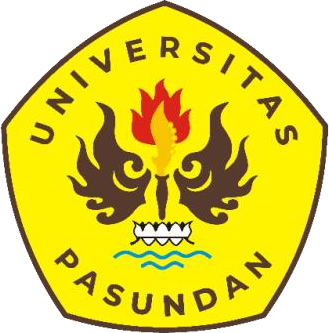 FAKULTAS ILMU SOSIAL DAN ILMU POLITIK UNIVERSITAS PASUNDANBANDUNG 2023